Termine Leben mit Krebs Marburg e.V. 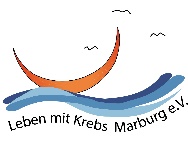 März und April 202011.03.2020Angehörigengruppe Wir gehen zur Vortragsreihe für Patienten und Angehörige „Krebstherapie zum Mitreden: Tiergestützte Therapie in der Onkologie“:18:00 Uhr im Tagungsraum des Welcome Hotel Marburg18.03.2020Start G.O. – bewegen und abnehmen onlinebasiert, 19:30 UhrBitte anmelden!01.04.2020Beratungstreff, 17:00 – ca. 18:30 Uhr03.04.2020Mitten-im-Leben-Gruppe, 17:00 – ca. 18:30 UhrThema: Waldbaden (Wir gehen dazu in den Wald, laufen aber keine große Strecke)  Kinderbetreuung ist möglich, bitte anmelden21.04. – 26.05.2020 (6 Termine)Ernährungskurs „Genussvoll essen – Gestärkt gegen Krebs:  Kochen für Krebspatienten und Angehörige nach Therapie“, 17:30 UhrBitte anmelden über:Frau Berg, Hessische Krebsgesellschaft, Tel. 069-13 38 36 70Vorankündigung:13.05.2020Wanderung mit Familie Gruber, 15:00 – ca. 18:00 UhrUnd wussten Sie schon, dass es einen „Männertag“ gibt? Am 7. Juni sind betroffene Männer mit ihren Partnerinnen oder einem Freund zu einer kleinen Wanderung und anschließender Einkehr in der Dammühle mit Mutmach-Vortrag des Autors Peter Gerlach eingeladen, der zu Fuß den Jakobsweg von Marburg nach Santiago / Kap Finesterre gelaufen ist.     www.lebenmitkrebs.org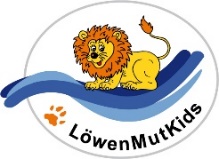 